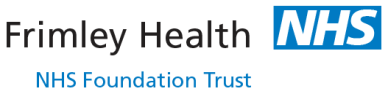 Clinical Guideline: Chalazion									Site: FPH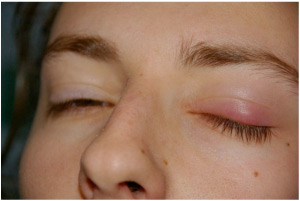 